ManorialsimEach manor was self sufficient – produced its own food, shelter & clothingEconomic system of feudal Europe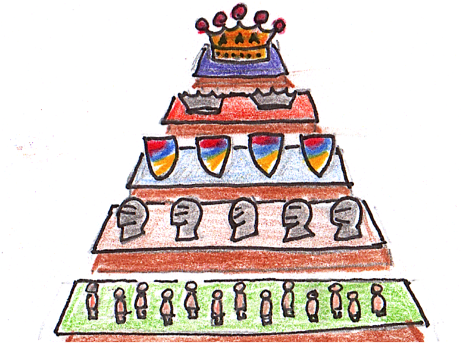 Consists of lord’s house and his serfsMost people lived on a manor